INFORMACIJA O ANALIZI ANKETE O ZADOVOLJSTVU GRAĐANA JAVNIM USLUGAMA I PREPORUKE ZA PLAN UNAPRIJEĐENJA 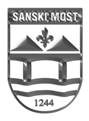 Sanski Most, mart 2024. godineUvodOpćina Sanski Most je u sklopu Projekta općinskog ekonomskog i okolišnog upravljanja (MEG), koji se sprovodi u partnerstvu sa Vladom Švicarske i UNDP, u periodu 2016.-2023. godine u sedam navrata sprovela redovno anketiranje građana o zadovoljstvu kvaliteta javnih usluga na području lokalne zajednice.Posljednje anketiranje je sprovedeno tokom mjeseca februara i marta 2023., s ciljem prikupljanja podataka o zadovoljstvu građana kvalitetom javnih usluga tokom 2022. godine, na uzorku od 400 građana, kao i u proteklim anketiranjima. Anketiranje je sprovedeno na području cijele općine u saradnji sa organima Mjesnih zajednica koji su ujedno bili i tehnička podrška za sprovedbu anketne procedure na terenu.Općinsko vijeće je na 13. Sjednici 31.10.2017. godine donijelo Odluku o zadovoljstvu građana radom Općinske uprave i Općinskog vijeća, gdje je navedeno da će Općinsko vijeće biti upoznato sa rezultatima ankete, usporednom analizom, te preporukama za unaprijeđenje rada lokalne zakonodavne i izvršne vlasti. Usporedna analiza rezultata ankete iz 2022. i 2023. godineZAKLJUČCI:Generalno je evidentirano povećanje zadovoljstva građana kvalitetom većine javnih usluga u odnosu na istraživanje za 2022. godinuNajveći stepen zadovoljstva (preko 80% zadovoljnih) iskazan u oblasti vodosnabdjevanja, kvaliteta usluga općinske administracije, prikupljanja otpada i odvoza smeća, te cijenom prikupljanja otpada.U odnosu na godinu prije, povećan je stepen zadovoljstva u domenu rada vrtića, vodosnabdjevanja, kvaliteta i brzine usluga i stručnosti i ljubaznosti osoblja u općinskoj administraciji, cijene vode i prikupljanja i odvoza smeća, kvaliteta kulturnih i sportskih dešavanja, dostupnosti javnih zelenih površina i dječijih igrališta, i rada CZ u cilju prevencije posljedice prirodnih katastrofa.Pad zadovoljstva građana u odnosu na godinu prije evidentiran je u oblasti rada organa Mjesnih zajednica iako je broj zadovoljnih 68%, te radom Centra za socijalni rad, gdje je broj zadovoljnih na 48%.Otprilike isti stepen zadovoljstva građana u odnosu na godinu prije ostao je u oblasti prikupljanja otpada, pokrivrenosti općine javnom rasvjetom i kvaliteta održavanja lokalnih puteva.Po pitanju komunikacije građana s lokalnom upravom i Općinskim vijećem, te učešćem u procesu odlučivanja 31% ispitanika je naveo da se uključivao u proces javnih rasprava i debata, što je otprilike isti obim u odnosu na godinu prije. Povećanje je evidentirano u oblasti zadovoljstva ocjenom postojećim mehanizmima učešća građana, za 5% u odnosu na godinu prije, i evidentan je trend povećanja ove vrste zadovoljstva građana već par gdina unazad. Po pitanju komunikacije građana s Općinskim načelnikom i općinskom administracijom, došlo je do povećanja zadovoljstva za 8%, a posebno je važna činjenica da je sve veći broj građana upoznat sa ovom vrstom komunikacije. Poseban napredak je ostvaren u komunikaciji građana sa vijećnicima gdje je svega 9% ispitanika reklo da nije upoznato sa ovom vrstom komunikacije u odnosu na čak 52% godinu prije.U oblasti korištenja žalbe kao pravnog instrumenta, došlo je do povećanja broja ispitanika koji koriste ovaj instrument za 10% u odnosu na godinu prije, a za isti obim je i smanjen broj onih koji nisu koristili ovaj pravni instrument.U odnosu na prethodna istraživanja, ove godine po prrvi put uvedena nova pitanja iz oblasti zadovoljstva redovnošću usluge održavanja puteva, kvaliteta javne rasvjete, kvaliteta javnih i zelenih površina, te učešća građana u definiranju općinskih prioriteta, i zadovoljstvo stepenom riješenošću žalbi upućenih od strane građana. U svim segmentima zabilježeno je relativno zadovoljstvo građana, osim u oblasti redovnosti usluge održavanja puteva gdje je 50% ispitanika izrazilo nezadovoljstvo kvalitetom ove usluge.PREPORUKE ZA UNAPRIJEĐENJE KVALITETA JAVNIH USLUGAOBRAZLOŽENJE:Općinsko vijeće Sanski Most na 13. sjednici održanoj 31.10.2017. godine donijelo je Odluku o ispitivanju zadovoljstva građana radom Općinske uprave i Općinskog vijeća. Odlukom je definirana obaveza ispitivanja zadovoljstva građana s ciljem unaprijeđenja komunikacije sa građanima, te prikupljanja informacija o zadovoljstvu građana sa rezultatima rada Općinske uprave i Općinskog vijeća. Prije sprovođenja anketiranja Općinski načelnik svake godine redovno donosi Plan provođenja anketiranja sa definiranom dinamikom prikupljanja podataka, te licima zaduženim za prikupljanje, unos, analizu i izvještavanje o provedenom procesu anketiranja.Odlukom je predviđeno sprovođenje ankete jednom godišnje, izrada analize rezultata i prijedloga mjera za poboljšanje kvaliteta rada, te upoznavanje Općinskog vijeća i javnosti o navedenom postupku. Anketiranje se vrši u sklopu Projekta MEG (Projekt općinskog ekonomskog i okolišnog upravljanja), koji ima za cilj poboljšanje općinskog sistema upravljanja razvojem, te usluga u okolišnim i ekonomskim sektorima. Poboljšanja bi trebala rezultirati boljim uslugama za građane na lokalnom nivou, te većom odgovornošću i izgradnjom povjerenja između lokalnih vlasti, građana i privrede. Za razliku od prethodnih godina, kad se ispitivanje vršilo u saradnji sa organima MZ na uzorku od 400 ispitanika, od ove godine ispitivanje se vrši isključivo online putem platforme e-Citizen i tokom februara 2024. godine izvršeno je istraživanje na 413 ispitanika. Uvođenjem onilne anketiranja dodatno je smanjen rizik od malverzacija prilikom prikupljanja podataka, odnosno povećan je stepen transparentnosti i omogućen je brži sistem obrade podataka i dobijanja kvalitetnijih rezultata istraživanja.Red. Br.Pitanje Rezultati 2022.Rezultati 2023.1.Da li ste zadovoljni radom vrtića?Zadovoljni 27%Nezadovoljni 27%Zadovoljni 40%Nezadovoljni 7%2.Da li ste zadovoljni vodosnabdjevanjem?Zadovoljni 73%Nezadovoljni 18%Zadovoljni 86%Nezadovoljni 10%3.Da li ste zadovoljni kvalitetom usluga općinske administracije?Zadovoljni 72%Nezadovoljni 16%Zadovoljni 82%Nezadovoljni 7%4.Ljubaznost osoblja u općinskoj administracijiZadovoljni 65%Nezadovoljni 20%Zadovoljni 74%Nezadovoljni 10%5.Da li ste zadovoljni prikupljanjem otpada i odvozom smeća?Zadovoljni 82%Nezadovoljni 9%Zadovoljni 82%Nezadovoljni 9%6.Da li ste zadovoljni cijenom vode?Zadovoljni 59%Nezadovoljni 26%Zadovoljni 78%Nezadovoljni 12%7.Da li ste zadovoljni cijenom prikupljanja i odvoza otpada?Zadovoljni 78%Nezadovoljni 9%Zadovoljni 80%Nezadovoljni 9%8.Znanje i stručnost osoblja u općinskoj administracijiZadovoljni 61%Nezadovoljni 18%Zadovoljni 77%Nezadovoljni 4%9.Da li ste zadovoljni pokrivenošću općine javnom rasvjetom?Zadovoljni 50%Nezadovoljni 34%Zadovoljni 48%Nezadovoljni 38%10.Da li ste zadovoljni brzinom usluge i efikasnošću općinske administracije?Zadovoljni 67%Nezadovoljni 19%Zadovoljni 78%Nezadovoljni 8%11.Da li ste zadovoljni kvalitetom održavanja lokalnih puteva?Zadovoljni 35%Nezadovoljni 51%Zadovoljni 35%Nezadovoljni 48%12.Da li ste zadovoljni cijenom usluga općinske administracije?Zadovoljni 51%Nezadovoljni 33%Zadovoljni 61%Nezadovoljni 16%13.Da li ste zadovoljni radom organa Mjesnih zajednica?Zadovoljni 73%Nezadovoljni 14%Zadovoljni 68%Nezadovoljni 10%14.Da li ste zadovoljni kvalitetom kulturnih dešavanja?Zadovoljni 31%Nezadovoljni 43%Zadovoljni 56%Nezadovoljni 24%15.Da li ste zadovoljni dostupnošću javnih i zelenih površina te dječijih igrališta?Zadovoljni 29%Nezadovoljni 41%Zadovoljni 45%Nezadovoljni 27%16.Da li ste zadovoljni radom ambulanti?Zadovoljni 51%Nezadovoljni 41%Zadovoljni 60%Nezadovoljni 32%17.Da li ste zadovoljni kvalitetom kanalizacionih usluga?Zadovoljni 33%Nezadovoljni 12%Zadovoljni 40%Nezadovoljni 16%18.Da li ste zadovoljni cijenom kanalizacionih usluga?Zadovoljni 25%Nezadovoljni 8%Zadovoljni 37%Nezadovoljni 16%19.Da li ste zadovoljni radom Centra za socijalni rad?Zadovoljni 56%Nezadovoljni 13%Zadovoljni 48%Nezadovoljni 13%20.Da li ste zadovoljni radom CZ radom na prevenciji prirodnih katastrofa?Zadovoljni 39%Nezadovoljni 42%Zadovoljni 52%Nezadovoljni 27%21.Da li ste zadovoljni sportskim dešavanjima na području lokalne zajednice?Zadovoljni 39%Nezadovoljni 33%Zadovoljni 54%Nezadovoljni 19%22.Da li ste zadovoljni pristupom informacijama?Zadovoljni 47%Nezadovoljni 29%Zadovoljni 56%Nezadovoljni 16%23.Uključenost u javne rasprave i debate 30% se redovno uključivalo51% se nije uključivalo31% se redovno uključivalo62% se nije uključivalo24.Ocjena postojećih mehanizama učešća građana34% zadovoljni mehanizmima39% mehanizmi postoje samo pro-forme39% zadovoljni mehanizmima39% mehanizmi postoje samo pro-forme25.Informacije o sjednicama OV putem lokalnih medija44% informirani31% nisu upoznati o informacijama48% informirani6% nisu upoznati o informacijama26.Redovni sastanci vijećnika sa građanima24% zadovoljni sa postojećom saradnjom52% nisu upoznati sa ovom vrstom komunikacije36% zadovoljni sa postojećom saradnjom9% nisu upoznati sa ovom vrstom komunikacije27.Redovni termini za komunikaciju Načelnik sa građanima28% zadovoljni sa komunikacijom45% nisu upoznati sa ovom vrstom komunikacije36% zadovoljni sa komunikacijom16% nezadovoljni sa komunikacijom28.Internet komunikacija između građana i općinske administracije27% zadovoljni46% nisu upoznati ili nisu koristili ovu vrstu komunikacije30% zadovoljni sa komunikacijom10% nezadovoljni sa komunikacijom29.Žalbe, pritužbe i prigovori prema lokalnoj vlasti18% uputilo žalbu82% nije koristilo ovaj vid komunikacije28% uputilo žalbu71% nije koristilo ovaj vid komunikacije30.Koliko ste zadovoljni redovnošću usluge održavanja lokalnih puteva (uključujući zimsko)?Nije vršeno anketiranje na ove teme do 2023.Nije vršeno anketiranje na ove teme do 2023.Zadovoljni 34%Nezadovoljni 50%31.Koliko ste zadovoljni kvalitetom javne rasvjete?Nije vršeno anketiranje na ove teme do 2023.Nije vršeno anketiranje na ove teme do 2023.Zadovoljni 46%Nezadovoljni 38%32.Koliko ste zadovoljni kvalitetom javnih zelenih površina, igrališta za djecu i parkova?Nije vršeno anketiranje na ove teme do 2023.Nije vršeno anketiranje na ove teme do 2023.Zadovoljni 46%Nezadovoljni 25%33.Kako biste ocijenili postojeće mehanizme učešća građana u definiranju općinskih prioriteta?Nije vršeno anketiranje na ove teme do 2023.Nije vršeno anketiranje na ove teme do 2023.Zadovoljni 26%Nezadovoljni 9%34.Da li je lokalna vlast na bilo koji  način riješila vašu žalbu?Nije vršeno anketiranje na ove teme do 2023.Nije vršeno anketiranje na ove teme do 2023.24% riješena žalba6% neriješena žalbaNaziv uslugePrijedlog mjereNosilac aktivnostiVodosnabdjevanje -Kontinuirano održavanje vodovodne infrastrukture-Proširenje vodovodne mreže u skladu sa planskom i projektnom dokumentacijom-Kontinuirana kontrola kvaliteta vode-Redovno medijsko izvještavanje o planiranim i sprovedenim aktivnostima-Utvrditi visinu cijene vode u skladu sa usvojenom metodologijom za formiranje cijena-U skladu sa usvojenom Odlukom o subvencioniranju dijela komunalnih usluga nastaviti s provođenjem mjera subvencioniranja socijalno ugroženog stanovništva-U saradnji s Općinom uraditi analizu mogućnosti proširenja mjera subvencioniranja i na druge kategorije stanovništva (pezioneri, nezaposlene porodilje i sl.)JKP ''Vodovod i kanalizacija'' Sanski MostPrikupljanje i odvodnja otpadnih voda-Kontinuirano održavanje kanalizacione infrastrukture-Proširenje kanalizacione mreže u skladu sa planskom i projektnom dokumentacijom-Kao i u slučaju vodosnabdjevanja, revidirati cijenu usluge-Redovno medijsko izvještavanje o planiranim i sprovedenim aktivnostimaJKP ''Vodovod i kanalizacija'' Sanski MostPrikupljanje i odvoz smeća-U saradnji sa Općinskim službom za inspekcijske poslove nastaviti s aktivnostima potpisivanja Ugovora o odvozu smeća-Nastaviti s aktivnostima sanacije divljih deponija-Nastaviti s aktivnostima sanacije gradske deponije ''Sanska brda'' u skladu sa projektno-tehničkom dokumentacijom-Izvršiti analizu cijene usluge odvoza smeća i pristupiti korekciji iste- U saradnji sa školama pokrenuti akcije selektivnog prikupljanja otpada i podići svijest među djecom o važnosti recikliranjaJKP ''Sana'' Sanski Most (u stečaju)Kvalitet javne rasvjete-Nastaviti aktivnosti rekonstrukcije javne rasvjete u užem gradskom području po principu LED tehnologije-Nastaviti aktivnosti proširenja mreže u ruralnim područjima-Redovno održavati postojeća rasvjetna tijela-Povećati stepen naplate komunalne naknade iz koje se dijelom finansira gradnja i održavanje javne rasvjeteJU ''Općinski fond za komunalne djelatnosti i infrastrukturu'' Sanski MostOdržavanje lokalnih puteva-Kontinuirano pratiti stanje na terenu i pravovremeno reagirati na opravdane zahtjeve građana-U saradnji sa organima MZ vršiti realno planiranje aktivnosti na sanaciji putne infrastrukture- Sredstva za ljetno i zimsko održavanje planirati u skladu sa zahtjevima MZJU ''Općinski fond za komunalne djelatnosti i infrastrukturu'' Sanski MostDostupnost javnih površina i igrališta-Izmjenom postojeće i izradom nove prostorno-planske dokumentacije planirati nove javne površine i dječija igrališta u skladu sa realnim potrebama lokalnog stanovništva- Za svaki izgrađeni sadržaj definirati JP ili JU nadležnu za održavanje i planirati sredstva za investicijsko održavanje-U saradnji sa domaćim i međunarodnim finansijskim partnerima raditi na realiziranju projekata izgradnje novih igrališta u uširem gradskom područjuOpćinska služba za urbanizam, prostorno uređenje, građenje i poslovno-stambene posloveJU ''Općinski fond za komunalne djelatnosti i infrastrukturu'' Sanski MostSprječavanje posljedica prirodnih katastrofa-Vršiti redovno ažuriranje Plana zaštite i spašavanja i Procjene ugroženosti od prirodnih nesreća i u skladu s njima planirati godišnje aktivnosti-U saradnji sa organima MZ definirati interventne volonterske timove-Uključiti sva relevantna udruženja u lokalni sistem zaštite i spašavanja-Održavati redovne sjednice Štaba CZ i postupati po njegovim zaključcimaSlužba civilne zaštiteKvalitet usluga općinske uprave-U saradnji sa ADSFBiH nastaviti aktivnosti redovne edukacije uposlenih-Revidirati administrativne procedure i izvršiti njihovo reduciranje u svrhu skraćenja rokova-U saradnji sa organima MZ promovirati servis e-Citizen i u skladu sa postojećom zakonskom regulativom unaprijediti sitem e-UpraveSve Općinske službe u domenu svojih redovnih poslovaRad Mjesnih zajednica-Vršiti kontinuiranu edukaciju predstavnika MZ vezano za prava i obaveze u izabranim tijelima MZ-Unaprijediti ljudske i tehničke kapacitete MZ-Potencirati angažman mladih i žena u radu organa MZOpćinska služba za opću upravu i društvene djelatnostiOrgani MZKvalitet kulturnih dešavanja-U saradni sa RTV ''Sana'' i ''Turističkom zajednicom'' definirati godišnji kalendar javnih i kulturnih dešavanja na području općine-U planiranje i realizaciju kulturnih sadržaja uključiti sve relevantne predstavnike javnog i nevladinog sektora-Maksimalno iskoristiti tehničke i prostorne kapacitete RTV ''Sana'', ''Turističke zajednice'' i JU ''Narodna biblioteka'' Sanski Most, u svrhu realizacije cjelogodišnjih sadržaja RTV ''Sana'' Sanski MostJU ''Narodna biblioteka'' Sanski Most''Turistička zajednica'' Sanski MostKvalitet sportskih dešavanja-Izraditi godišnji kalendar sportskih dešavanja-Maksimalno iskoristiti tehničke i prostorne kapacitete JP ''Gradska dvorana'' Sanski Most, u svrhu realizacije cjelogodišnjih sadržaja-Izraditi plan rekonstrukcije sportske infrastrukture na području općine-Izraditi plan upravljanja DTV ''Partizan''- Usaradnji sa školama pokrenuti kampanje promocije sporta i zdravog života među djecom i mladimaJP ''Gradska dvorana'' Sanski MostOpćinski sportski savezDostupnost informacija-Redovno ažurirati službenu web stranicu Općine redovnim i servisnim informacijama sa lokalnog nivoa-Sve administrativne postupke učiniti dostupnima online uz redovno ažuriranje promjena u procedurama- Sve razvojne i planske dokumente učiniti dostupnima online uz njihovu promociju-Programsku shemu RTV ''Sana'' prilagoditi svakodnevnim dešavanjima i vršiti redovna i pravovremena izvještavanja vezano za rad Općinskog organa uprave i Općinskog vijećaKabinet općinskog načelnikaRTV ''Sana'' Sanski MostKomunikacija građana sa upravom i Općinskim vijećem-Promovirati postojeće neposredne kanale komunikacije – eCitizen, ''Sat građana sa Vijećnicima'' ''Prijavi problem'' i redovne sastanke Općinskog načelnika sa građanima-Afirmirati organe MZ kao posrednika između građana i lokalne uprave-Redovno i pravovremeno putem organa MZ obaviještavati građane o procedurama javnih rasprava i ostalih mehanizama učešća u postupku donošenja odluka- Definirati proceduru podnošenja inicijative od strane grupa građana i pojedinaca putem organa MZ prema lokalnoj upraviKabinet Općinskog načelnikaOpćinska služba za opću upravu i društvene djelatnostiStručna služba Općinskog vijećaŽalbeni postupak-Reagirati po žalbama stranaka u postupku po zakonski predviđenom roku-Voditi interni registar svih žalbi posebno po Općinskim službama- Provesti informativne kampanje u cilju edukacije građana o njihovim pravimaSve Općinske službe u domenu svojih redovnih poslovaRad vrtića i ambulanti-Obzirom da se radi o službama i uslugama koje nisu u nadležnosti lokalne samouprave, neophodno unaprijediti međusobnu komunikaciju između Općinskih službi i navedenih ustanova viših nivoa vlasti s ciljem pravovremene detekcije problema i eventualnog zajedničkog rješavanja-Unaprijediti saradnju u smjeru zajedničke pripreme i realizacije projekata unaprijeđenja kvaliteta usluga iz domena primarne zdravstvene zaštite i predškolskog obrazovanjaSve Općinske službe u domenu svojih redovnih poslova